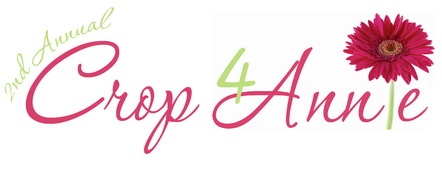  Bowling Green Country Club Golf Package:  2 rounds of golf plus cart ($120 value)Indian Hills Country Club Golf Package: 18-hole round of golf for 4 people – one group ($240 value)Hand-quilted Mickey Blanket made by Annie’s Nana, Shelia VioletteBowling Green Hot Rods Family 4 Pack (choose your game date) ($40 value)Photo package by Melissa DeVries Photography: includes setting fee, CD of all edited photos and copyright release ($100 value) http://www.mrdstudio.comCrop 4 Annie Tote and Thank You notecards from Initial Outfitters ($40 value)Dinner for two at The Bistro ($80+ value) http://www.thebistrobg.com/Creative Zen V Plus 1 GB MP3 Player: includes earphones, lanyard, drawstring, pouch, USB cable, installation CD and quick start guide.  Holds 500 songs! ($70 value)GiGi Cupcakes $20 gift card and two Cake Doctor books ($45 value)Girls Hairbows (8): navy, purple, pink, light blue, light green, yellow, brown & pink polka dot and pink & white polka dotGame/Craft Basket: wicker basket (decorated Annie style) filled with games and candy including: Candy Lane, Checkers, Matching game and art supplies! ($50+ value)– 17.  4 Annie Girl monogrammed keychains, made by Annie’s Nana, Shelia Violette18.  Paul Mitchell Extra Body Hair Products: Shampoo, Condition, Root Lifter & Hairspray ($60 value)19. Michael O’Rourke Styling Hair Products ($60 value)20. Hot Pink Drop in 12 x 12 Scrapbook from Joanna’s Impressions includes free personalization ($35 value)21. All in one Organizer from Gifts by 31! ($18 value)22.  Plug Warmer, Bar & Spray from Scentsy ($35 value)23.  Tanning Package from Som’Beach Tanning Salon includes 5 visits Southbeach, 2 visits Cobra and 2 visits Sunboard or Cayenne PLUS Mary Kay Self Tanning Lotion ($150 value)24.  Scrapbooking Gift Kit includes Scrapbook Tote, 12 x 12 Album, brads, flowers, chipboard letters, stickers, scissors, stamps and much more ($50+ value)25.  Mary Kay Satin Hands Gift Set ($34 value)26.  Dine with Smiths Grove Favorites:  Enjoy 2 meals at Donita’s Restaurant and 2 meals at the Flavor Isle ($40 value)27.-31.  Hand drawn sketches by Don Devine.  Make ornaments or notecards from hand sketched drawing. ($50 value each)32.  Hand-painted 4AnnieGirl.com plate and stand 33.  Lime Green 4AnnieGirl.com picnic tote (value $18)34.  Phillips Sonicare Toothbrushes:  includes Adult and Child size ($220 value)35.  Daisy Photo Session with Limestone Lake PhotographyMORE ITEMS WILL BE POSTED THE DAY OF THE AUCTION!COME JOIN US!  NO CHARGE FOR BIDDING!